БОЕВОЙ ЛИСТОК      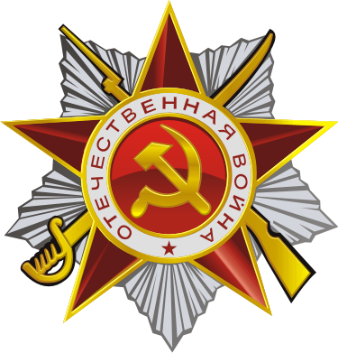 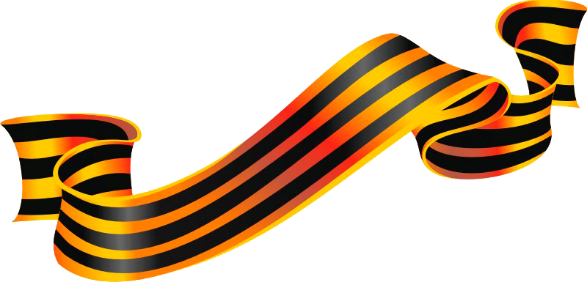                                   Подвиг кубанских казаков«Подвиг кубанских казаков»Край родной, земля Кубанская,Край отважных казаков,Наша гвардия отважная,                                                                               Берегла нас от враговВоспитатели подготовительной  группы Марченко Е.А. и Дзюба Н.Н. провели ряд тематических бесед  о подвигах Кубанских казаков. Они привлекали ребят к выставке   альбомов с фотографиями родного края, его памятных мест и исторических событий. Елена Анатольевна  вместе с детьми рассмотрела интересующие их книги, рассказала о событиях, изображенных на фотографиях. Затем, развивая патриотическую тему, провела с детьми беседу «Подвиг кубанских казаков». Ребята не только увидели фотографии военных лет, услышали трагическую историю военных действий на Кубани, но и смогли испытать гордость за подвиг кубанских казаков, станичников,  их героизм и самоотверженность.  Наталья Николаевна  предложила  рассмотреть  необходимый набор продуктов современного солдата, что вызвало живой интерес у детей.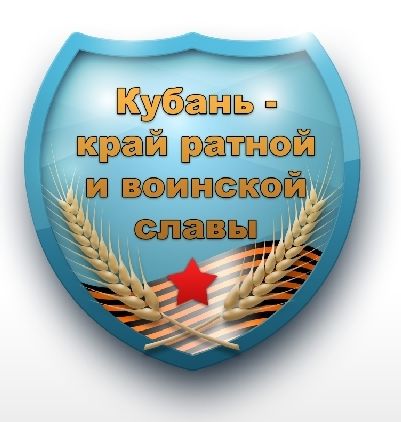 